                     Jubail University College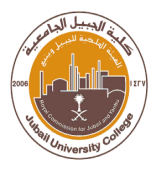             Department of Business AdministrationCOURSE SYLLABUS - SEMESTER 322Course Code & Number BUS 313  BUS 313  BUS 313  BUS 313 Course TitleSkill  Organizational Behavior Organizational Behavior Organizational Behavior Organizational BehaviorInstructor   Dr Nailah Ayub  Dr Nailah Ayub  Dr Nailah Ayub  Dr Nailah AyubOffice Location   # 422  # 422  # 422  # 422Office Hours DayPeriodPeriodPeriodOffice Hours Saturday 1, 2, 3, 4, 51, 2, 3, 4, 51, 2, 3, 4, 5Office Hours Sunday4, 5, 64, 5, 64, 5, 6Office Hours Monday 1, 2, 4, 5, 61, 2, 4, 5, 61, 2, 4, 5, 6Office Hours Tuesday 3, 4, 5, 63, 4, 5, 63, 4, 5, 6Office Hours Wednesday 1, 2, 3 1, 2, 3 1, 2, 3 Instructor’s Office Phone03-3459000 Extension: 364903-3459000 Extension: 364903-3459000 Extension: 364903-3459000 Extension: 3649Instructor’s Email ayubn@ucj.edu.sa ayubn@ucj.edu.sa ayubn@ucj.edu.sa ayubn@ucj.edu.sa Section numbers                  201                                  201                203Class hoursDayPeriodPeriodPeriodClass hoursSaturday6Class hoursSundayClass hoursMondayClass hoursTuesday3Class hoursWednesday4, 51, 2PrerequisitesBUS 101BUS 101BUS 101BUS 101Course Rationale This course is designed to be study of structure, process, and behavior of groups and individuals within an organization. Learning techniques include case studies, experimental method, and group problem-solving.Students will study a range of organizational behaviour topics and theories. Organizational Behaviour (OB) concepts will be applied to a variety of complex organizational situations and settings. Students will gain practice in persuasive communication through analyzing interpersonal and managerial problems and making sound, practical recommendations. Students will have the opportunity to self-assess their own strengths and weaknesses as organizational members, and to apply leadership principles to the process of managing people at work. This course is designed to be study of structure, process, and behavior of groups and individuals within an organization. Learning techniques include case studies, experimental method, and group problem-solving.Students will study a range of organizational behaviour topics and theories. Organizational Behaviour (OB) concepts will be applied to a variety of complex organizational situations and settings. Students will gain practice in persuasive communication through analyzing interpersonal and managerial problems and making sound, practical recommendations. Students will have the opportunity to self-assess their own strengths and weaknesses as organizational members, and to apply leadership principles to the process of managing people at work. This course is designed to be study of structure, process, and behavior of groups and individuals within an organization. Learning techniques include case studies, experimental method, and group problem-solving.Students will study a range of organizational behaviour topics and theories. Organizational Behaviour (OB) concepts will be applied to a variety of complex organizational situations and settings. Students will gain practice in persuasive communication through analyzing interpersonal and managerial problems and making sound, practical recommendations. Students will have the opportunity to self-assess their own strengths and weaknesses as organizational members, and to apply leadership principles to the process of managing people at work. This course is designed to be study of structure, process, and behavior of groups and individuals within an organization. Learning techniques include case studies, experimental method, and group problem-solving.Students will study a range of organizational behaviour topics and theories. Organizational Behaviour (OB) concepts will be applied to a variety of complex organizational situations and settings. Students will gain practice in persuasive communication through analyzing interpersonal and managerial problems and making sound, practical recommendations. Students will have the opportunity to self-assess their own strengths and weaknesses as organizational members, and to apply leadership principles to the process of managing people at work.Course ObjectivesAfter completing this course, students will be able to:	understand the core principles and theories of organizational behaviour,analyze typical workplace situations,develop appropriate formal analytical skills in the management decision-making process related to organizational environmentdevelop social competence participating in group projects: workshops and case analysis;evaluate cultural, ethnic and gender bias in the study of organizational behaviour.After completing this course, students will be able to:	understand the core principles and theories of organizational behaviour,analyze typical workplace situations,develop appropriate formal analytical skills in the management decision-making process related to organizational environmentdevelop social competence participating in group projects: workshops and case analysis;evaluate cultural, ethnic and gender bias in the study of organizational behaviour.After completing this course, students will be able to:	understand the core principles and theories of organizational behaviour,analyze typical workplace situations,develop appropriate formal analytical skills in the management decision-making process related to organizational environmentdevelop social competence participating in group projects: workshops and case analysis;evaluate cultural, ethnic and gender bias in the study of organizational behaviour.After completing this course, students will be able to:	understand the core principles and theories of organizational behaviour,analyze typical workplace situations,develop appropriate formal analytical skills in the management decision-making process related to organizational environmentdevelop social competence participating in group projects: workshops and case analysis;evaluate cultural, ethnic and gender bias in the study of organizational behaviour.Methods of InstructionThe course incorporates different teaching approaches: lecture, assignments, group work, class discussions and self motivation/self-learning “owning your own behavior”.  You are expected to come to class having read and thought about topics scheduled for the class sessions. Note that your participation will make the class pleasant and intellectually stimulating, so please do attend every session.The course incorporates different teaching approaches: lecture, assignments, group work, class discussions and self motivation/self-learning “owning your own behavior”.  You are expected to come to class having read and thought about topics scheduled for the class sessions. Note that your participation will make the class pleasant and intellectually stimulating, so please do attend every session.The course incorporates different teaching approaches: lecture, assignments, group work, class discussions and self motivation/self-learning “owning your own behavior”.  You are expected to come to class having read and thought about topics scheduled for the class sessions. Note that your participation will make the class pleasant and intellectually stimulating, so please do attend every session.The course incorporates different teaching approaches: lecture, assignments, group work, class discussions and self motivation/self-learning “owning your own behavior”.  You are expected to come to class having read and thought about topics scheduled for the class sessions. Note that your participation will make the class pleasant and intellectually stimulating, so please do attend every session.Required TextbookGreenberg, J.R. & Baron, R.A. (2008).  Behavior in Organizations, Ninth Edition. Prentice Hall: New Jersey. ISBN# 0 13 066 491-XGreenberg, J.R. & Baron, R.A. (2008).  Behavior in Organizations, Ninth Edition. Prentice Hall: New Jersey. ISBN# 0 13 066 491-XGreenberg, J.R. & Baron, R.A. (2008).  Behavior in Organizations, Ninth Edition. Prentice Hall: New Jersey. ISBN# 0 13 066 491-XGreenberg, J.R. & Baron, R.A. (2008).  Behavior in Organizations, Ninth Edition. Prentice Hall: New Jersey. ISBN# 0 13 066 491-XProposed Websiteshttp://www.prenhall.com/greenberghttp://www.prenhall.com/greenberghttp://www.prenhall.com/greenberghttp://www.prenhall.com/greenbergGrading SchemeAssignment 01			10%Assignment 02			10%Quiz 01				10%Quiz 02				10%Midterm Examination		            20%Final Examination		            40%          Total                                            100%Assignment 01			10%Assignment 02			10%Quiz 01				10%Quiz 02				10%Midterm Examination		            20%Final Examination		            40%          Total                                            100%Assignment 01			10%Assignment 02			10%Quiz 01				10%Quiz 02				10%Midterm Examination		            20%Final Examination		            40%          Total                                            100%Assignment 01			10%Assignment 02			10%Quiz 01				10%Quiz 02				10%Midterm Examination		            20%Final Examination		            40%          Total                                            100%Jubail University College Grading ScaleJubail University College Grading ScaleJubail University College Grading ScaleJubail University College Grading ScaleJubail University College Grading ScaleJubail University College Grading ScaleJubail University College Grading ScaleJubail University College Grading ScaleJubail University College Grading ScaleJubail University College Grading ScaleTotal PointsTotal PointsTotal PointsTotal PointsLetter GradeLetter GradePercentageGrade PointGrade PointGrade PointA+A+95-100%4.04.04.0AA90-<95%3.753.753.75B+B+84-<90%3.53.53.5BB80-<85%3.03.03.0C+C+74-<80%2.52.52.5CC70-<75%2.02.02.0D+D+64-<70%1.51.51.5DD60-<65%1.01.01.0FF0-<60%0.00.00.0WWWithdrawal N/AN/AN/AWPWPWithdrawal while Pass N/AN/AN/AWFWFWithdrawal while Fail 0.00.00.0DNDNDenial0.00.00.0IIIncompleteN/AN/AN/APPPassN/AN/AN/AJubail University College PoliciesJubail University College PoliciesJubail University College PoliciesJubail University College PoliciesJubail University College PoliciesJubail University College PoliciesJubail University College PoliciesAttendance Attendance Attendance 1. Attending at punctual time: Present otherwise the student is absent.2. Late attendance 0  < 5 minutes: is late3. Late ≥ 5 minutes: is absentNotes:Every 3 late are counted as 1 absentEvery  × total semester contact hours + 1 is DN1. Attending at punctual time: Present otherwise the student is absent.2. Late attendance 0  < 5 minutes: is late3. Late ≥ 5 minutes: is absentNotes:Every 3 late are counted as 1 absentEvery  × total semester contact hours + 1 is DN1. Attending at punctual time: Present otherwise the student is absent.2. Late attendance 0  < 5 minutes: is late3. Late ≥ 5 minutes: is absentNotes:Every 3 late are counted as 1 absentEvery  × total semester contact hours + 1 is DN1. Attending at punctual time: Present otherwise the student is absent.2. Late attendance 0  < 5 minutes: is late3. Late ≥ 5 minutes: is absentNotes:Every 3 late are counted as 1 absentEvery  × total semester contact hours + 1 is DNGradingGradingGradingQuality point: is the result of multiplying the credit hours by the grading points.Semester GPA: is the result of dividing total quality points achieved in all courses at that semester by total graded credit hours of all courses in that semester.Cumulative GPA in a semester: is the sum of total quality points achieved in all courses up to that semester divided by the total credit hours graded for all courses up to that semesterQuality point: is the result of multiplying the credit hours by the grading points.Semester GPA: is the result of dividing total quality points achieved in all courses at that semester by total graded credit hours of all courses in that semester.Cumulative GPA in a semester: is the sum of total quality points achieved in all courses up to that semester divided by the total credit hours graded for all courses up to that semesterQuality point: is the result of multiplying the credit hours by the grading points.Semester GPA: is the result of dividing total quality points achieved in all courses at that semester by total graded credit hours of all courses in that semester.Cumulative GPA in a semester: is the sum of total quality points achieved in all courses up to that semester divided by the total credit hours graded for all courses up to that semesterQuality point: is the result of multiplying the credit hours by the grading points.Semester GPA: is the result of dividing total quality points achieved in all courses at that semester by total graded credit hours of all courses in that semester.Cumulative GPA in a semester: is the sum of total quality points achieved in all courses up to that semester divided by the total credit hours graded for all courses up to that semesterPlagiarism  & CheatingPlagiarism  & CheatingPlagiarism  & Cheating1. Cheating is a serious offence and will be punished by the JUC. 2. Talking, looking at your colleagues’ exam papers or any other suspicious act is considered cheating during exam.3. Student will fail the subject if caught cheating.1. Cheating is a serious offence and will be punished by the JUC. 2. Talking, looking at your colleagues’ exam papers or any other suspicious act is considered cheating during exam.3. Student will fail the subject if caught cheating.1. Cheating is a serious offence and will be punished by the JUC. 2. Talking, looking at your colleagues’ exam papers or any other suspicious act is considered cheating during exam.3. Student will fail the subject if caught cheating.1. Cheating is a serious offence and will be punished by the JUC. 2. Talking, looking at your colleagues’ exam papers or any other suspicious act is considered cheating during exam.3. Student will fail the subject if caught cheating.Course OutlineCourse OutlineCourse OutlineCourse OutlineCourse OutlineCourse OutlineCourse OutlineCourse OutlineCourse OutlineCourse OutlineWeekWeekTopics & ActivitiesTopics & ActivitiesTopics & ActivitiesTopics & ActivitiesTopics & ActivitiesNotesNotesNotesAn IntroductionAn IntroductionAn IntroductionAn IntroductionAn IntroductionChapter 1Chapter 1Chapter 122The field of OB Basic nature; Fundamental Assumptions; History; Globalization and Diversity; Advance TechnologyThe field of OB Basic nature; Fundamental Assumptions; History; Globalization and Diversity; Advance TechnologyThe field of OB Basic nature; Fundamental Assumptions; History; Globalization and Diversity; Advance TechnologyThe field of OB Basic nature; Fundamental Assumptions; History; Globalization and Diversity; Advance TechnologyThe field of OB Basic nature; Fundamental Assumptions; History; Globalization and Diversity; Advance TechnologyChapter 1Chapter 1Chapter 133Perception and learning Social Perception and Social Identity; Attribution process; Perceptual BiasesPerception and learning Social Perception and Social Identity; Attribution process; Perceptual BiasesPerception and learning Social Perception and Social Identity; Attribution process; Perceptual BiasesPerception and learning Social Perception and Social Identity; Attribution process; Perceptual BiasesPerception and learning Social Perception and Social Identity; Attribution process; Perceptual BiasesChapter 3Chapter 3Chapter 344Perception and learning Stereotyping; Learning; TrainingQUIZ 1Perception and learning Stereotyping; Learning; TrainingQUIZ 1Perception and learning Stereotyping; Learning; TrainingQUIZ 1Perception and learning Stereotyping; Learning; TrainingQUIZ 1Perception and learning Stereotyping; Learning; TrainingQUIZ 1Chapter 3Chapter 3Chapter 355Personality and abilities Basic nature; Aspects of Personality; Abilities and SkillsPersonality and abilities Basic nature; Aspects of Personality; Abilities and SkillsPersonality and abilities Basic nature; Aspects of Personality; Abilities and SkillsPersonality and abilities Basic nature; Aspects of Personality; Abilities and SkillsPersonality and abilities Basic nature; Aspects of Personality; Abilities and SkillsChapter 4Chapter 4Chapter 466Emotions and stress Emotions and Mood; Role of Emotions and Mood; Managing Emotions; Organizational StressEmotions and stress Emotions and Mood; Role of Emotions and Mood; Managing Emotions; Organizational StressEmotions and stress Emotions and Mood; Role of Emotions and Mood; Managing Emotions; Organizational StressEmotions and stress Emotions and Mood; Role of Emotions and Mood; Managing Emotions; Organizational StressEmotions and stress Emotions and Mood; Role of Emotions and Mood; Managing Emotions; Organizational StressChapter 5Chapter 5Chapter 577Work-related attitudes Attitudes; Prejudice; Managing diverse WorkforceWork-related attitudes Attitudes; Prejudice; Managing diverse WorkforceWork-related attitudes Attitudes; Prejudice; Managing diverse WorkforceWork-related attitudes Attitudes; Prejudice; Managing diverse WorkforceWork-related attitudes Attitudes; Prejudice; Managing diverse WorkforceChapter 6Chapter 6Chapter 688MID TERM EXAMINATIONMID TERM EXAMINATIONMID TERM EXAMINATIONMID TERM EXAMINATIONMID TERM EXAMINATION99Work-related attitudes Theories and Measures of Job Satisfaction; Organizational CommitmentWork-related attitudes Theories and Measures of Job Satisfaction; Organizational CommitmentWork-related attitudes Theories and Measures of Job Satisfaction; Organizational CommitmentWork-related attitudes Theories and Measures of Job Satisfaction; Organizational CommitmentWork-related attitudes Theories and Measures of Job Satisfaction; Organizational CommitmentChapter 6Chapter 6Chapter 61010TeamsBasic Nature; Dynamics of Work Groups; Individual Performance in GroupsTeamsBasic Nature; Dynamics of Work Groups; Individual Performance in GroupsTeamsBasic Nature; Dynamics of Work Groups; Individual Performance in GroupsTeamsBasic Nature; Dynamics of Work Groups; Individual Performance in GroupsTeamsBasic Nature; Dynamics of Work Groups; Individual Performance in GroupsChapter 8Chapter 8Chapter 81111TeamsSpecial Kind of Teams; Team Performance; Developing successful TeamsQUIZ 2TeamsSpecial Kind of Teams; Team Performance; Developing successful TeamsQUIZ 2TeamsSpecial Kind of Teams; Team Performance; Developing successful TeamsQUIZ 2TeamsSpecial Kind of Teams; Team Performance; Developing successful TeamsQUIZ 2TeamsSpecial Kind of Teams; Team Performance; Developing successful TeamsQUIZ 2Chapter 8Chapter 8Chapter 81212Conflict Psychological Contracts and Trust; Organizational Citizenship Behavior; Cooperation; ConflictConflict Psychological Contracts and Trust; Organizational Citizenship Behavior; Cooperation; ConflictConflict Psychological Contracts and Trust; Organizational Citizenship Behavior; Cooperation; ConflictConflict Psychological Contracts and Trust; Organizational Citizenship Behavior; Cooperation; ConflictConflict Psychological Contracts and Trust; Organizational Citizenship Behavior; Cooperation; ConflictChapter 11Chapter 11Chapter 111313Power Influence; Individual Power & Empowerment; Organizational PoliticsPower Influence; Individual Power & Empowerment; Organizational PoliticsPower Influence; Individual Power & Empowerment; Organizational PoliticsPower Influence; Individual Power & Empowerment; Organizational PoliticsPower Influence; Individual Power & Empowerment; Organizational PoliticsChapter 12Chapter 12Chapter 121414CultureBasic Nature; Forms of Organizational CultureCultureBasic Nature; Forms of Organizational CultureCultureBasic Nature; Forms of Organizational CultureCultureBasic Nature; Forms of Organizational CultureCultureBasic Nature; Forms of Organizational CultureChapter 14Chapter 14Chapter 141515CultureBasic nature; Fundamental Assumptions; History; Globalization and Diversity; Advance TechnologyCultureBasic nature; Fundamental Assumptions; History; Globalization and Diversity; Advance TechnologyCultureBasic nature; Fundamental Assumptions; History; Globalization and Diversity; Advance TechnologyCultureBasic nature; Fundamental Assumptions; History; Globalization and Diversity; Advance TechnologyCultureBasic nature; Fundamental Assumptions; History; Globalization and Diversity; Advance TechnologyChapter 14Chapter 14Chapter 141616Review SessionReview SessionReview SessionReview SessionReview Session1717 FINAL EXAM FINAL EXAM FINAL EXAM FINAL EXAM FINAL EXAM